Annex IQuestionnaireInternet Environment Please describe your internet environment at office and home. (Ex. no internet at home, 5GB only at home, etc) Please also describe your devices on attending on-line course. (Ex. PC at office and/or home).Support of your supervisorJICA expects your supervisor (boss) at your workplace to support you during this training course and to observe your Action Plan presentation at the last day of the course. Please secure his/her attendance on the day.After the course, JICA also expects you and your supervisor to implement your Action Plan together with your colleagues. JICA will request you and your supervisor to fill in the monitoring sheet for follow-up of your Action Plan one (1) month after the course.Information of Your SupervisorAnnex IIInception ReportAccepted participants are requested to prepare an Inception Report, referring to the following format (Microsoft Power Point) as an example.   > Detailed explanation for each slide should be written on the NOTE of PPT.   > The Report should be uploaded to designated Platform of JICA Hokuriku Center by May 18, 2022. The access information will be notified with acceptance notice.   > Online discussion (Zoom) will be organized on June 1 and 2, 2022, in order to discuss the issues of each participant.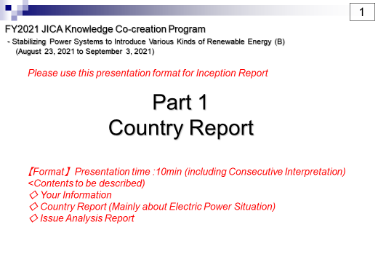 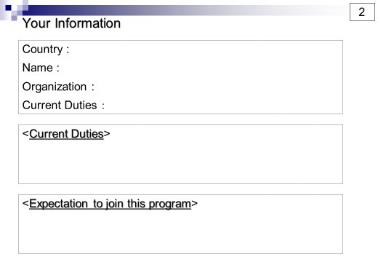 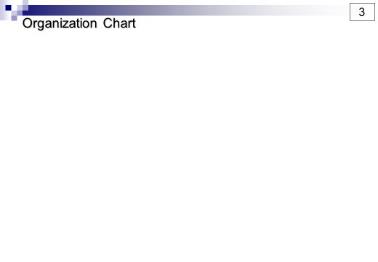 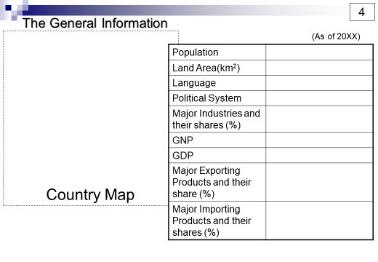 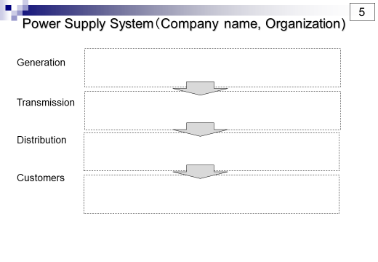 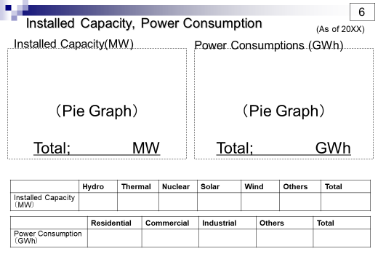 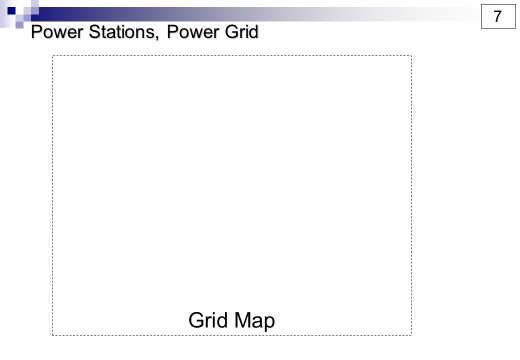 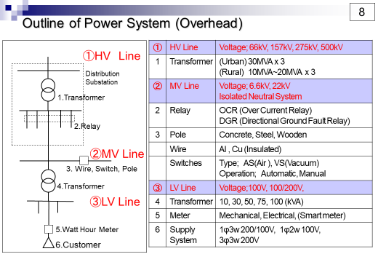 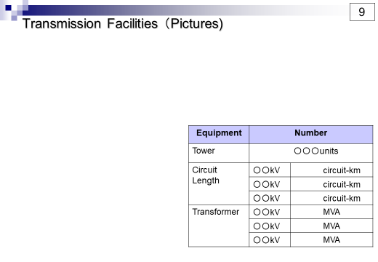 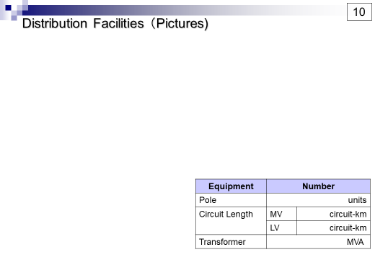 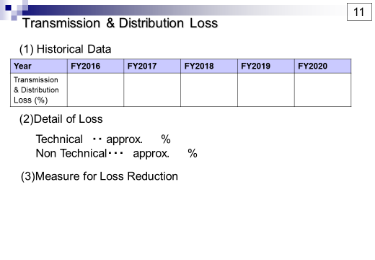 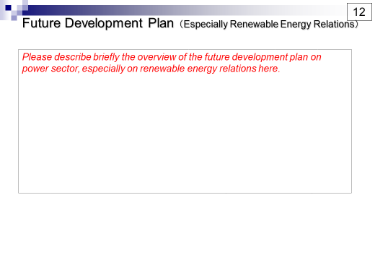 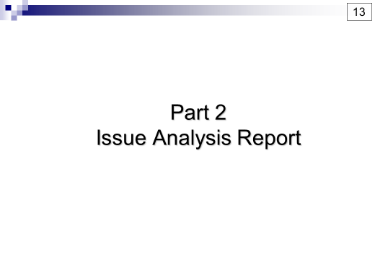 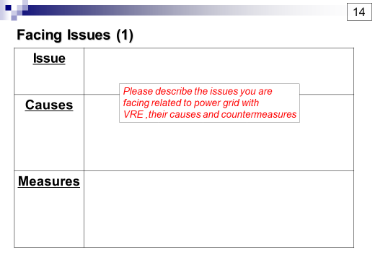 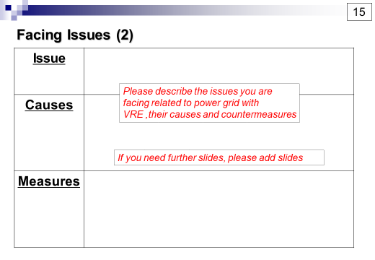 NamePositionOrganization:Department/Division:Position:Organization:Department/Division:Position:OfficeAddress: Address: OfficeTEL: Mobile (Cell Phone): OfficeFAX: E-mail:Message to JICASignatureof Supervisor